Publicado en Madrid el 29/06/2021 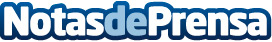 Beatclap impulsa el sector musical español con ayudas económicas para los artistasPara contribuir a la superación de la crisis en la industria musical española a consecuencia de la COVID-19, la nueva startup española de distribución digital de música y vídeo, Beatclap, cede el 50% de sus beneficios a los artistas socios de la Sociedad de Artistas e Intérpretes o Ejecutantes de España (AIE)Datos de contacto:Nacho Pérez-CastañoThe Agency696937294Nota de prensa publicada en: https://www.notasdeprensa.es/beatclap-impulsa-el-sector-musical-espanol-con Categorias: Nacional Finanzas Música Sociedad Emprendedores E-Commerce http://www.notasdeprensa.es